  Рациональное питание обучающихся - одно из условий создания здоровьесберегающей среды в общеобразовательных учреждениях, снижения отрицательных эффектов и последствий функционирования системы образования. Недостаточное поступление питательных веществ в детском возрасте отрицательно сказывается на показателях физического развития, заболеваемости, успеваемости, способствует проявлению обменных нарушений и хронической патологии. Важнейшим условием для поддержания здоровья, высокой работоспособности и выносливости человека является полноценное и правильное питание. Именно поэтому, социальным педагогом Бейсекеевой З.Р. и классными  руководителями с 6 по 11  декабря 2021 года проходила а  декада «Школа- территория здорового питания». Цели:1. Совершенствование системы питания.2. Формирование у детей и подростков ценностного отношения к основам культуры питания.Задачи:1. Расширение знаний детей о правилах питания, направленных на сохранение и укрепление здоровья, формирование готовности соблюдать эти правила.2. Формирование навыков правильного питания как составной части здорового образа жизни.3. Предупреждение заболеваний и сохранение здоровья школьников.4. Просвещение педагогов и родителей в вопросах организации правильного питания.       * 6 декабря  1-5 классах прошли классные часы на темы  «Овощи и фрукты- полезные продукты» , «Вредные продукты». 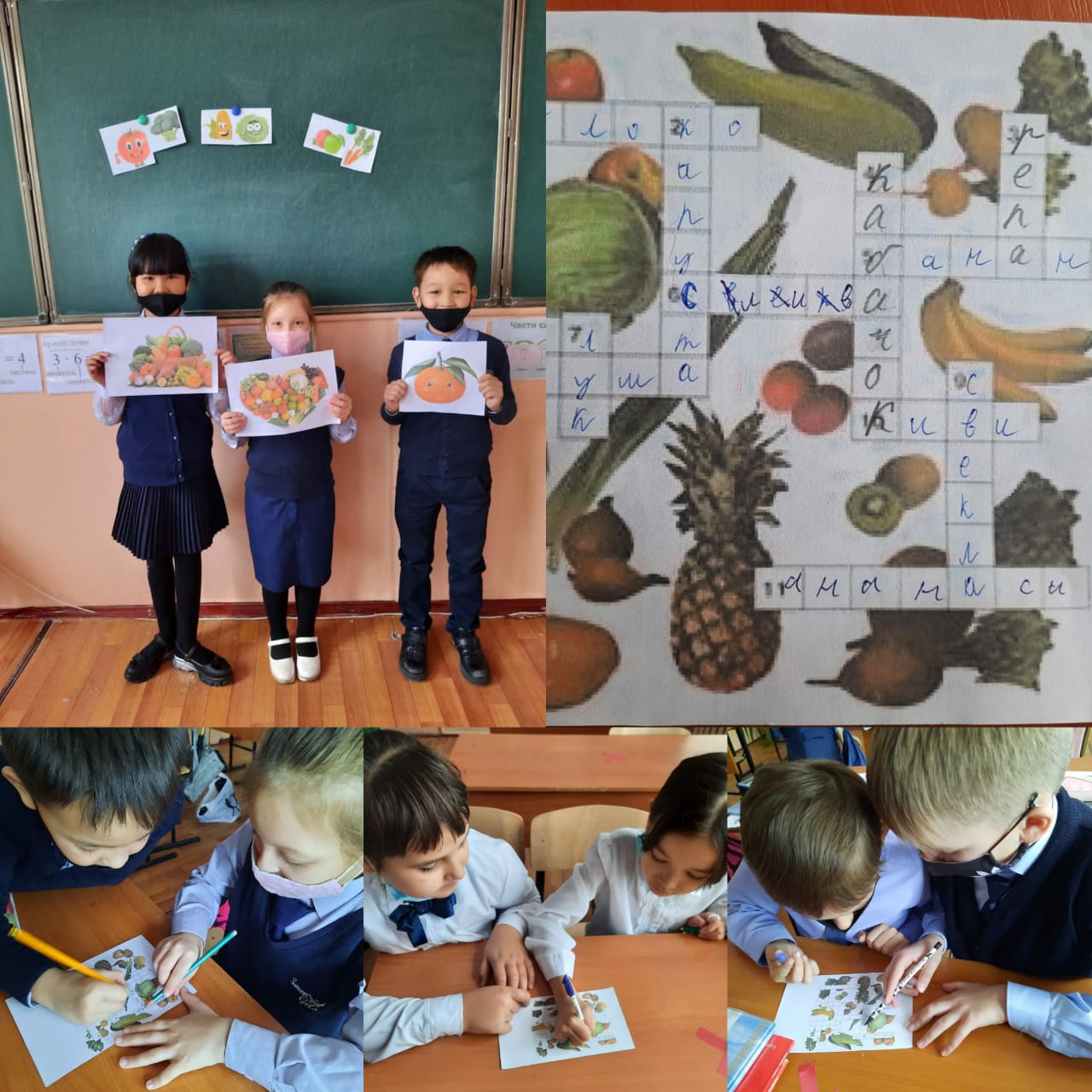 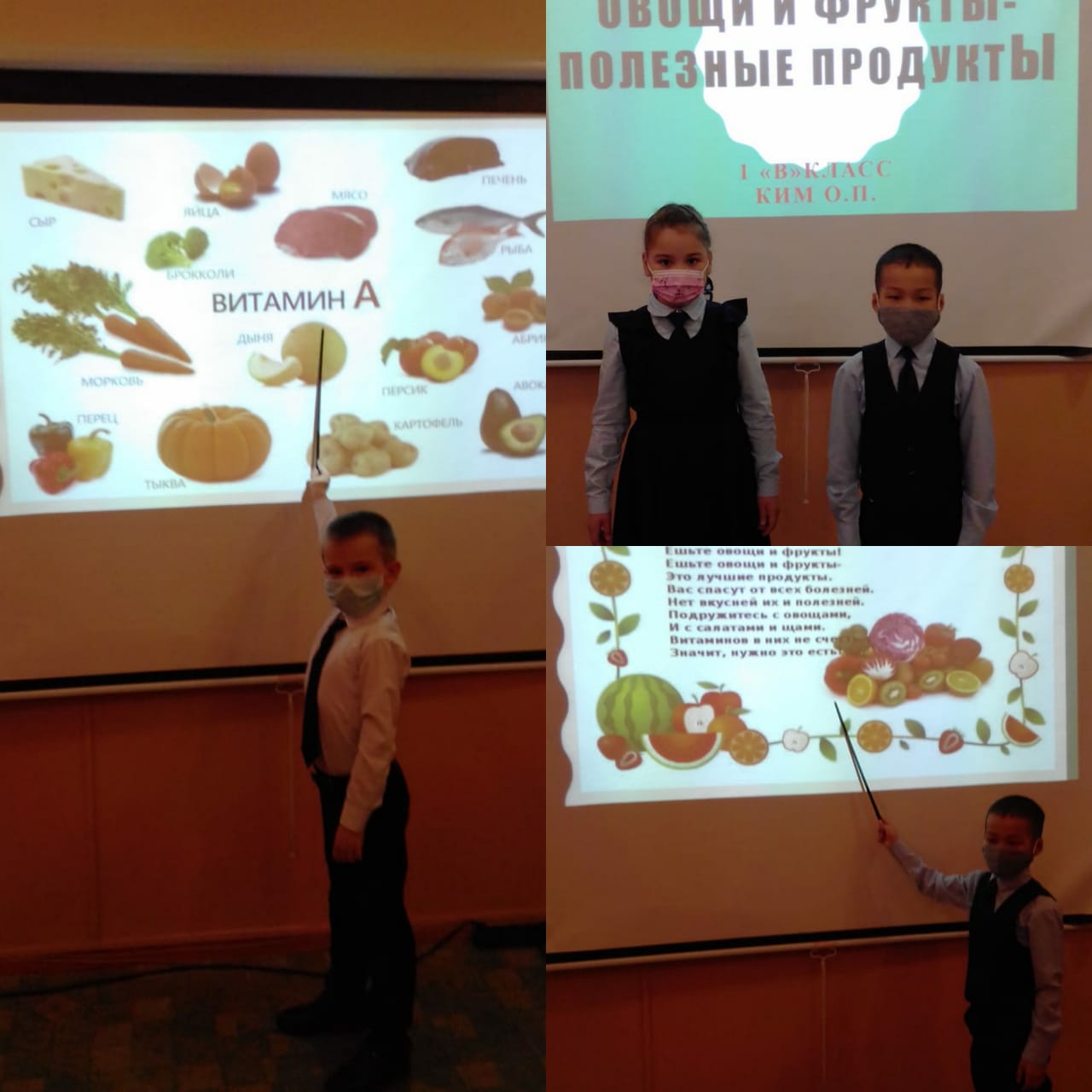 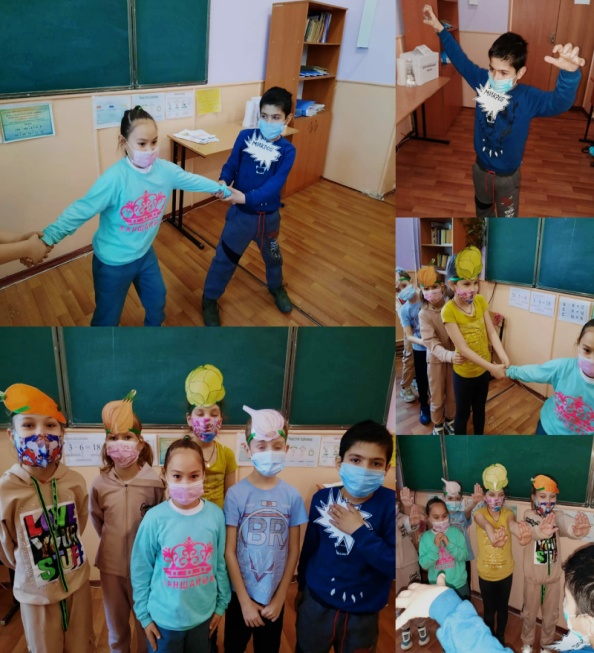 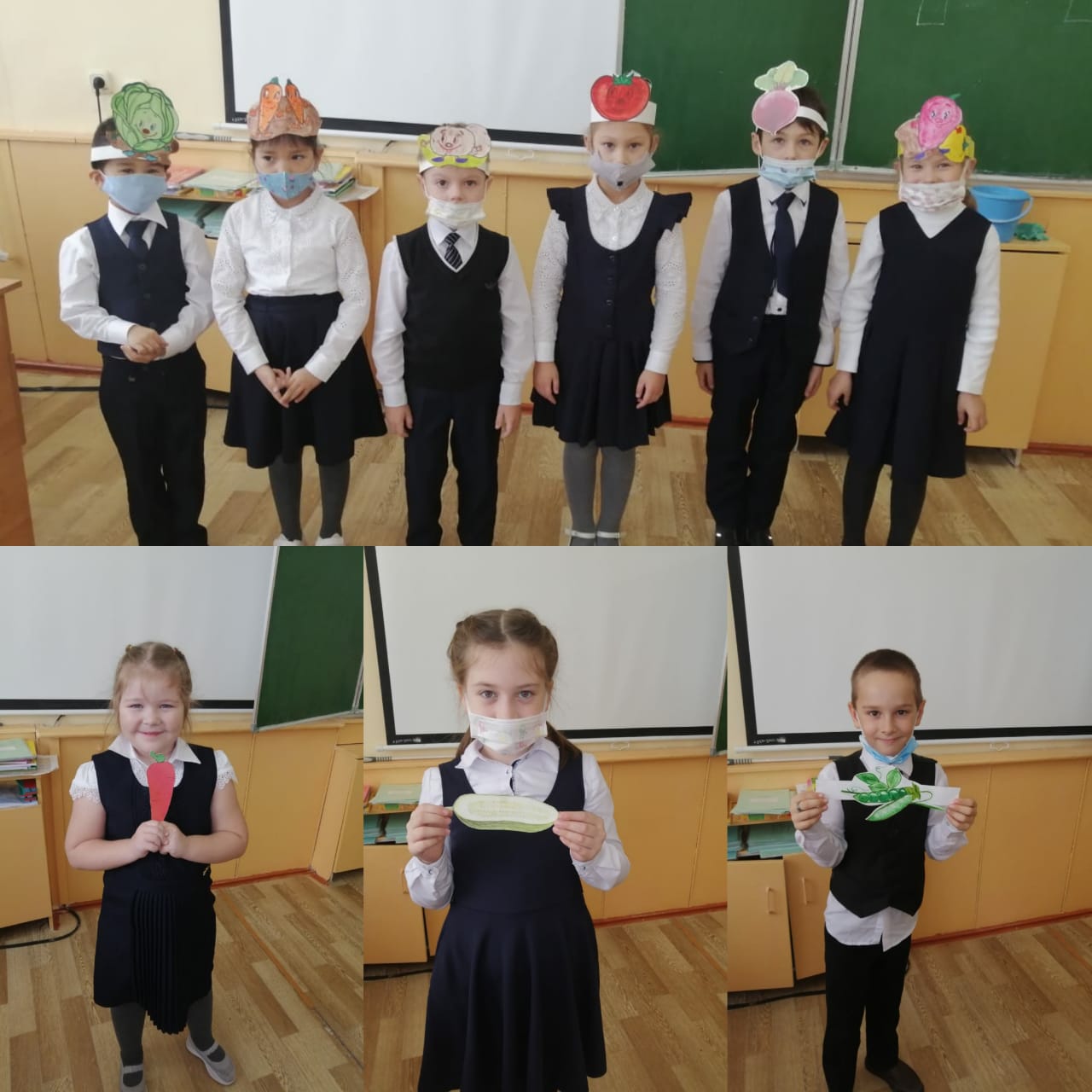 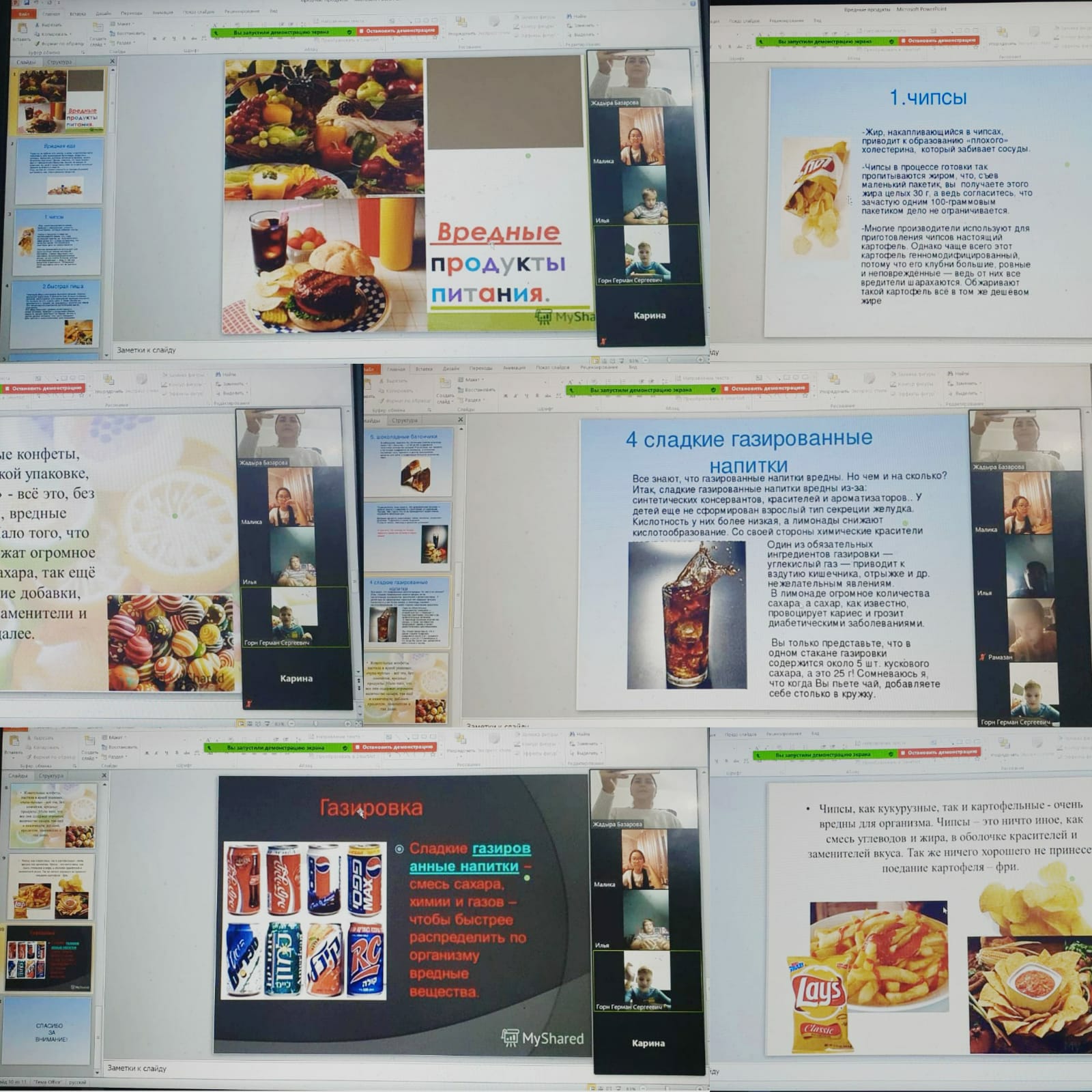 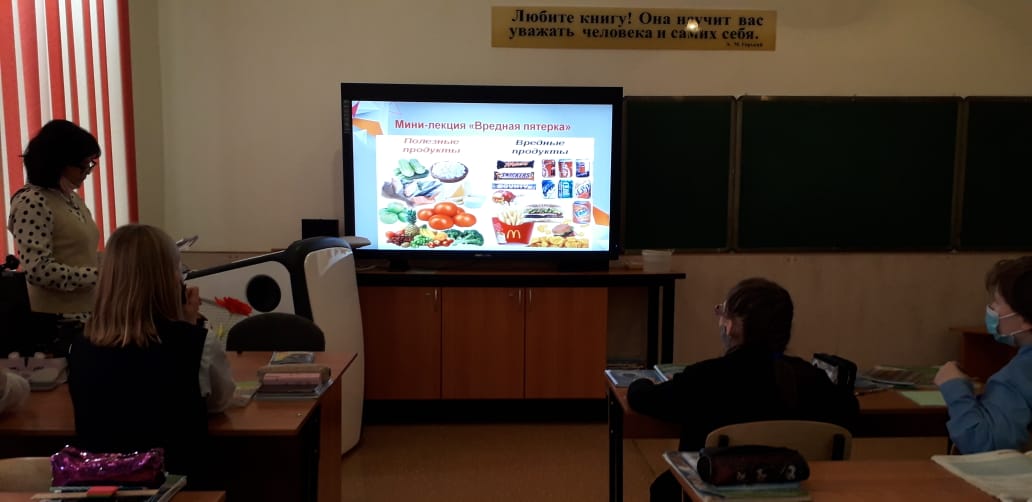 